Firmware update instructions for GN28D/ HD247B*This update requires loading Windows 10 through Boot Camp when using MacOS and will require the MacBook to restart a few times*FILES TO DOWNLOAD PRIOR TO SETUP:Windows 10 ISO: https://www.microsoft.com/en-us/software-download/windows10ISO-Follow the instructions in this link in order to Boot Windows using the Boot Camp Assistant:https://support.apple.com/guide/bootcamp-assistant/install-windows-newer-mac-boot-camp-bcmp173b3bf2/macStep 1: Check for software updatesBefore you install Windows, install all macOS updates.On your Mac, log in as an administrator, quit all open apps, then log out any other users.Choose Apple menu  > System Preferences, click Software Update, then install all available macOS updates.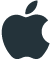 If your Mac restarts after installing an update, open Software Update again to install any additional updates.Step 2: Prepare your Mac for WindowsBoot Camp Assistant prepares your Mac by creating a new partition for Windows named BOOTCAMP and downloading the Boot Camp support software.Important: If you’re using a portable Mac, connect it to a power source before continuing.On your Mac, open Boot Camp Assistant , located in /Applications/Utilities.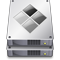 At the Introduction screen, click Continue.The system is checked for total available disk space. Older Time Machine snapshots and cached iCloud files are removed to make space for Boot Camp. This process may take a long time to complete (you can click the Stop button to skip this process).At the Install Windows step, click Choose, then select the Windows ISO image.Specify a partition size by dragging the divider between the macOS and Windows partitions.Important: You can’t resize the partition later.Click Install.When this step is complete, the Windows installer starts.Step 3: Install WindowsIn the Windows installer, follow the onscreen instructions.When the installation is finished, your Mac automatically restarts using Windows.Follow the onscreen instructions to set up Windows.Step 4: Install Boot Camp on WindowsAfter installing Windows, Boot Camp drivers that support your Mac hardware start installing.Note: If the support software doesn’t install automatically, you need to install it manually. For instructions, see the Apple Support article If the Boot Camp installer doesn't open after using Boot Camp Assistant.In the Boot Camp installer in Windows, follow the onscreen instructions.Important: Do not click the Cancel button in any of the installer dialogs.If a message appears that says the software you’re installing has not passed Windows Logo testing, click Continue Anyway.You don’t need to respond to installer dialogs that appear only briefly during installation, but if a dialog asks you to install device software, click Install.If nothing appears to be happening, there may be a hidden window that you must respond to. Look behind open windows.When the installation is complete, click Finish.After your Mac restarts, follow the instructions for any other installers that appear.